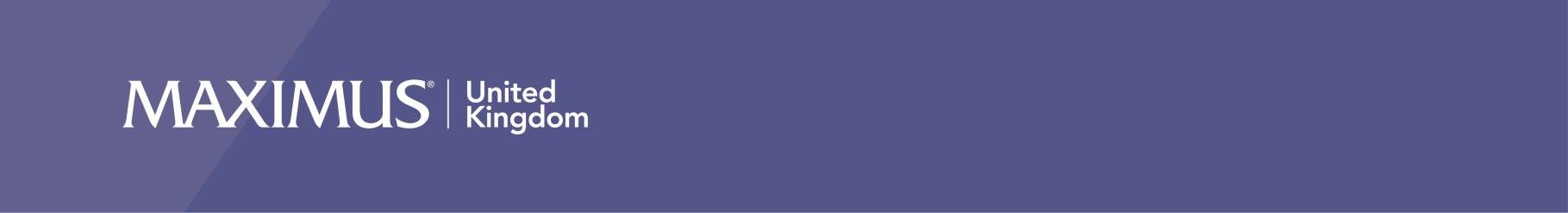 Maximus UK EOI
DWP Long Term Unemployment Programme (LTUP)In early October, Maximus were pleased to secure a place on the Government’s Commercial Agreement for the Provision of Employment and Health Related Services (CAEHRS) framework.  We have secured a place as a Tier 1 provider in the following Department for Work and Pensions (DWP) CAEHRS regions: London & Home Counties, Central England, North West England, North East England and Scotland.Our success on the framework enables Maximus UK to deploy its extensive experience managing and delivering DWP employment programmes, whilst fulfilling a commitment to engage with and develop supply chain partnerships with organisations able to support us to deliver high quality future programmes and services. We are committed to working with our partners to develop solutions that meet the needs of local communities and allow us to adapt to the changing labour market.The DWP have now have shared their intentions to commission a ‘long-term unemployment programme’ to support people into sustainable employment and Maximus are seeking supply chain partners with the knowledge, expertise and delivery experience to partner with us for this opportunity. The competition is due to be launched in early December 2020, with delivery commencing in July 2021.If you’re interested in working with us as a subcontractor delivering end-to-end employability services, please complete the below Expression of Interest form and email your completed form to es.supplychain@remploy.co.uk.The deadline for returns of all EOI's is 12noon Thursday 10th December 2020Organisational detailsEmployability Services Delivery*Please add more lines as required.Please note we may require further information regarding your delivery locations should you be selected as a delivery partner for this opportunityAbout your organisationMobilisation Additional InformationDeclaration1.1 Organisation detailsResponseResponseOrganisation nameName & Job Title of main contactContact email addressContact telephone numberAlternative Contact (including name, number and email) Company number VAT registration numberD-U-N-S Number Legal Status(Enter “Yes” where appropriate)Private Limited CompanyLegal Status(Enter “Yes” where appropriate)Registered CharityLegal Status(Enter “Yes” where appropriate)Public Limited CompanyLegal Status(Enter “Yes” where appropriate)Public SectorLegal Status(Enter “Yes” where appropriate)Other1.2 Employees1.2 Employees1.2 Employees1.2 Employees1.2 Employees1.2 Employees1.2 Employees1.2 Employees1.2 EmployeesStaffing Numbers – Please specify the number of existing employees within your organisation Staffing Numbers – Please specify the number of existing employees within your organisation Staffing Numbers – Please specify the number of existing employees within your organisation Staffing Numbers – Please specify the number of existing employees within your organisation Staffing Numbers – Please specify the number of existing employees within your organisation What percentage of employees are identified asWhat percentage of employees are identified asWhat percentage of employees are identified asWhat percentage of employees are identified asWhat percentage of employees are identified asWhat percentage of employees are identified asWhat percentage of employees are identified asWhat percentage of employees are identified asWhat percentage of employees are identified asFemaleMaleHave a disabilityHave a disabilityBAMEDoes your organisation currently pay employees the Real Living Wage of £9.50 (£10.85 in London)?Does your organisation currently pay employees the Real Living Wage of £9.50 (£10.85 in London)?Does your organisation currently pay employees the Real Living Wage of £9.50 (£10.85 in London)?Does your organisation currently pay employees the Real Living Wage of £9.50 (£10.85 in London)?2.1 Services offered: Please tick here to confirm2.1 Services offered: Please tick here to confirmEnd to end providers: Able to deliver mainstream employment /skills provision to a wide range of customers across one or more CPAsSpecialist end to end providers: Able to deliver employment/ skills provision to a specific customer group across one or more CPAs or to a wide range of customers across one CPA. 2.2 Please indicate the customer group, services and specialisms you have experience of delivering 2.2 Please indicate the customer group, services and specialisms you have experience of delivering 2.2 Please indicate the customer group, services and specialisms you have experience of delivering 2.2 Please indicate the customer group, services and specialisms you have experience of delivering Customer GroupCustomer GroupServicesServicesGeneral/ AllEmployability WomenTraining & qualifications Young peopleSupport services 50 plus Workplace assessments Lone parent SpecialismSpecialismBAMEHousing Ex-service personnalLegalEx-offender Drug/ alcohol Drug & alcohol abuseSelf-employment HomelessMental health Learning Difficulties and DisabilitiesLearning difficulties and disabilitiesPhysical Disabilities Physical difficultiesMental HealthWork experience CarersFinancial/ benefits / debt advice Other, please specify belowInterpreters Creative industries Domestic violence Sector specific, please specify belowOther, please specify below 3.1 Lot Areas*CoverageCoverageDelivery Infrastructure  
Delivery Infrastructure  
Delivery Infrastructure  
Delivery Infrastructure  
3.1 Lot Areas*CoverageCoverageFixed  delivery premisesOutreach servicesCapacity to deliver in any 52 week periodCapacity to deliver in any 52 week period3.1 Lot Areas*CoverageCoverageFixed  delivery premisesOutreach servicesMin no. customers able to serveMax no. customers able to serve3.1 Lot Areas*Do you have current coverage in this area? Y/NIf you do not have currently, would like to have coverage in this area Y/NFixed  delivery premisesOutreach servicesMin no. customers able to serveMax no. customers able to serveLot 1 – CentralLot 1 – CentralLot 1 – CentralLot 1 – CentralLot 2 – North EastLot 2 – North EastLot 2 – North EastLot 2 – North EastLot 3 – North WestLot 3 – North WestLot 3 – North WestLot 3 – North WestLot 5 – London and Home CountiesLot 5 – London and Home CountiesLot 5 – London and Home CountiesLot 5 – London and Home Counties3.2 Fixed Delivery Premises: Please list your delivery locations below including addresses*Detail of facilities available at location e.g. space for 121’s, reception areas etcDoes this location comply with the Equality Act 2010? Y?N4.1 Please provide details of your organisation including your management infrastructure, contracts, programmes and services your provide including the number of individuals supported each year. Please include detail of the range of services you have delivered that has supported individuals that have been unemployed for 12 months or more 4.2 Please provide details of your employer engagement strategy, describing how you engage with employers in the local labour market and how you identify opportunities to ensure sustainable employmentPlease include how you work with employers to provide on-going in work support, with examples and any relevant data demonstrating the effectiveness of your current strategy4.3. Please provide details and examples of your stakeholder engagement activities, describing the impact this stakeholder engagement has on your performance and programme delivery. Please include detail of how you track and manage your stakeholder engagement strategy and provide an example of how you have aligned your service with existing local provision or specialist service providers and outline the measurable impact4.4 In light of the impact of COVID 19, please provide details of your business continuity plan and how your organisation has maintained delivery of your contracts during the past 12 months.4.5 Please provide any additional information on what makes your delivery unique and innovative, making you stand out as an end to end provider for Maximus?5.1 Please provide detail of how you propose to mobilise any necessary increase in capacity in current locations and/or how you will mobilise new locations if required. If applicable, please detail how you will mobilise possible recruitment required in a short turnaround time, detailing your process for BPSS (Baseline Personnel Security Standard) screening for all employees 5.2 Please provide detail of your current digital solution, case management systems and ability to integrate external systems to your current platform/s where necessary 6.1 Financial Information – Please provide some basic information about your organisation finances6.1 Financial Information – Please provide some basic information about your organisation finances6.1 Financial Information – Please provide some basic information about your organisation finances6.1 Financial Information – Please provide some basic information about your organisation finances6.1 Financial Information – Please provide some basic information about your organisation finances6.1 Financial Information – Please provide some basic information about your organisation finances6.1 Financial Information – Please provide some basic information about your organisation financesIf requested can you provide three years accounts or prepared financial statement? Please tick Yes or NoYesNoNoIf ”No” please provide the reasons whyPlease provide the last three years financial turnoverPlease provide the last three years financial turnoverPlease provide the last three years financial turnoverPlease provide the last three years financial turnoverPlease provide the last three years financial turnoverPlease provide the last three years financial turnoverPlease provide the last three years financial turnoverYearTurnover6.2 Performance Information – Please provide some information about your organisations performance on previous welfare to work/employment contracts1. Contract information1. Contract information1. Contract information1. Contract information1. Contract information1. Contract information1. Contract information1. Contract information1. Contract information1. Contract informationContract NameCommissionerCommissionerValue of ContractPrime or SubcontractorPrime or SubcontractorNumber of ParticipantsNumber of ParticipantsContract Start DateContract End datePerformance vs TargetPerformance vs TargetContract Entrance vs Contract targetContract Entrance vs Contract targetContract Entrance vs Contract targetJob Starts vs Contract TargetJob Starts vs Contract TargetJob Outcomes vs Contract targetJob Outcomes vs Contract targetJob Outcomes vs Contract targetPerformance vs TargetPerformance vs Target2. Contract information2. Contract information2. Contract information2. Contract information2. Contract information2. Contract information2. Contract information2. Contract information2. Contract information2. Contract informationContract NameCommissionerCommissionerValue of ContractPrime or SubcontractorPrime or SubcontractorNumber of ParticipantsNumber of ParticipantsContract Start DateContract End datePerformance vs TargetPerformance vs TargetContract Entrance vs Contract targetContract Entrance vs Contract targetContract Entrance vs Contract targetJob Starts vs Contract TargetJob Starts vs Contract TargetJob Outcomes vs Contract targetJob Outcomes vs Contract targetJob Outcomes vs Contract targetPerformance vs TargetPerformance vs Target3. Contract information3. Contract information3. Contract information3. Contract information3. Contract information3. Contract information3. Contract information3. Contract information3. Contract information3. Contract informationContract NameCommissionerCommissionerValue of ContractPrime or SubcontractorPrime or SubcontractorNumber of ParticipantsNumber of ParticipantsContract Start DateContract End datePerformance vs TargetPerformance vs TargetContract Entrance vs Contract targetContract Entrance vs Contract targetContract Entrance vs Contract targetJob Starts vs Contract TargetJob Starts vs Contract TargetJob Outcomes vs Contract targetJob Outcomes vs Contract targetJob Outcomes vs Contract targetPerformance vs TargetPerformance vs Target6.3 Equality and safeguarding: Please indicate how each of the following questions relates to your organisation. 6.3 Equality and safeguarding: Please indicate how each of the following questions relates to your organisation. 6.3 Equality and safeguarding: Please indicate how each of the following questions relates to your organisation. 6.3 Equality and safeguarding: Please indicate how each of the following questions relates to your organisation. Do you comply with statutory obligations under UK equalities legislation?Do you comply with statutory obligations under UK equalities legislation?Yes    No Yes    No Do you have a written policy on equal opportunities and where required by law equality schemes relating to the provision of services and the workplaceDo you have a written policy on equal opportunities and where required by law equality schemes relating to the provision of services and the workplaceYes    No Yes    No Do all staff receive equality training?Do all staff receive equality training?Yes    No Yes    No Do all staff receive safeguarding training? Do all staff receive safeguarding training? Yes    No Yes    No Have all staff and volunteers undertaken DBS (CRB) checks or Disclosure Scotland (Scotland only)? Have all staff and volunteers undertaken DBS (CRB) checks or Disclosure Scotland (Scotland only)? Yes    No Yes    No If Staff have undertaken DBS (CRB) checks at what level has the disclosure/ check taken place? Basic Enhanced Enhanced & barredBasic Enhanced Enhanced & barredHave these checks been deemed satisfactory and any potential risks managed and mitigated?  Have these checks been deemed satisfactory and any potential risks managed and mitigated?  Yes    No Yes    No In the last 3 years have any findings of unlawful discrimination been made against your organisation?In the last 3 years have any findings of unlawful discrimination been made against your organisation?Yes    No Yes    No In the last 3 years has your organisation been subject of formal investigation by the equalities and Human Right Commission? If Yes, please provide some more detail and explanation belowIn the last 3 years has your organisation been subject of formal investigation by the equalities and Human Right Commission? If Yes, please provide some more detail and explanation belowYes    No Yes    No 6.4 Insurance Policies: Please specify insurance policies held, values and renewal dates 6.4 Insurance Policies: Please specify insurance policies held, values and renewal dates 6.4 Insurance Policies: Please specify insurance policies held, values and renewal dates 6.4 Insurance Policies: Please specify insurance policies held, values and renewal dates ValueDate of renewalEmployer’s liability          Yes  No   Public liability                   Yes  No   Professional indemnity    Yes  No   6.5 Modern Slavery Act 20156.5 Modern Slavery Act 2015Please confirm that your working practices conform to the Modern Slavery Act?Yes    No If your turnover is £36million or above have you prepared a statement in line with the Modern Slavery Act 2015?Yes    No If not, when do you plan to do so?If not, when do you plan to do so?7.1 I declare that to the best of my knowledge the information given in the application is reliable, accurate and true (please note that electronic signatures are acceptable)7.1 I declare that to the best of my knowledge the information given in the application is reliable, accurate and true (please note that electronic signatures are acceptable)NameSignaturePositionAuthorised to sign on behalf ofDate